				Team Name________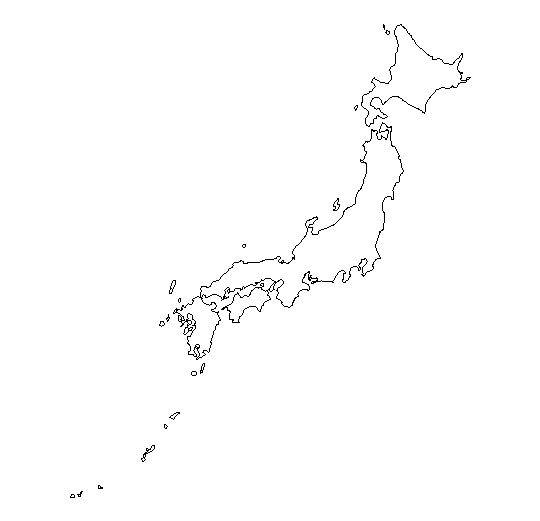 Q1 _____________________Q2 _____________________Q3 _____________________Q4 _____________________Q5 ____(write on map)_____Q6 _____________________Q7 _____________________Q8 _____________________Q9 _____________________Q10 _____________________Q1　	What does the title above say (in English)Q2 		Name three neighbours of JapanQ3		What is the capital city of JapanQ4		What proportion of Japan is covered in mountains? Is it 40% or 80%Q5		Locate the following on the blank map:Tokyo, Osaka, Hokkaido, Okinawa, FukushimaQ6 		Guess what the weather might be like today in Tokyo? Q7 		Which of the follow animals is a native of Japan: Monkey, Tiger, Crocodile?Q8		Which of the following is not a major agricultural product of Japan: Milk, Soyabeans, BananasQ9		Which of the following types of plants are not common in mainland Japan: Pine trees, Palm Trees, BambooQ10	Mount Fuji is an active volcano. True or false? 